Figures and TablesFig.1. GRS incorporated in CTS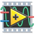 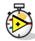 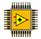 Fig.2. Communication architecture of NI Flex-RIO                                                                          (b)        (c)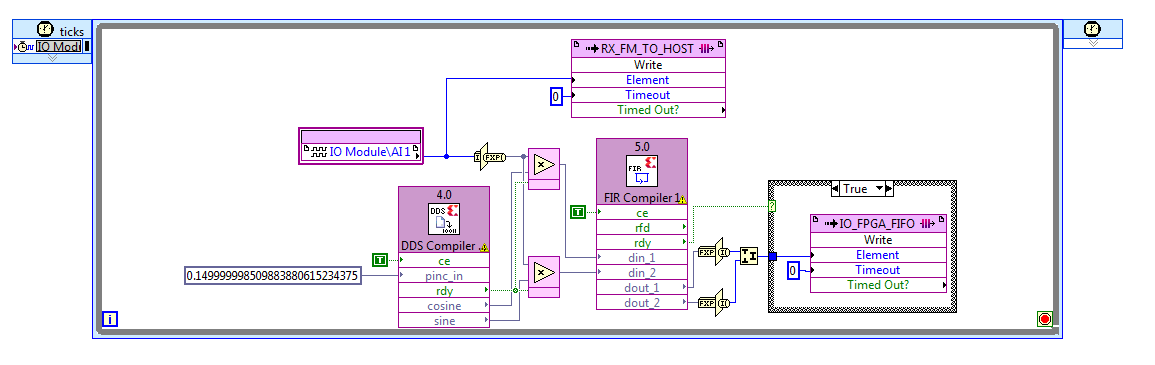 Fig.3. Digital down Conversion of FM Modulated Signal (a) general overview of digital down conversion, (b) Flowchart of digital down conversion of FM modulated signal, (c) LabVIEW implementation of digital down conversion                                                                                              (b)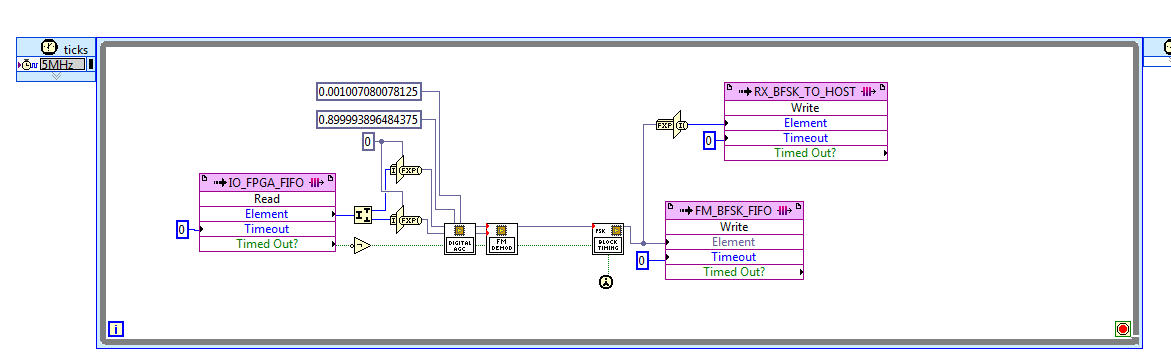 (c)Fig.4. FM demodulation; (a) LabVIEW implementation of FM demodulation, (b) Flowchart of Arc/Tan FM demodulation, (c) Digital ARCTAN Differentiated Demodulator method                                                                      (b)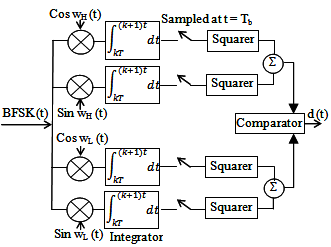 				(c)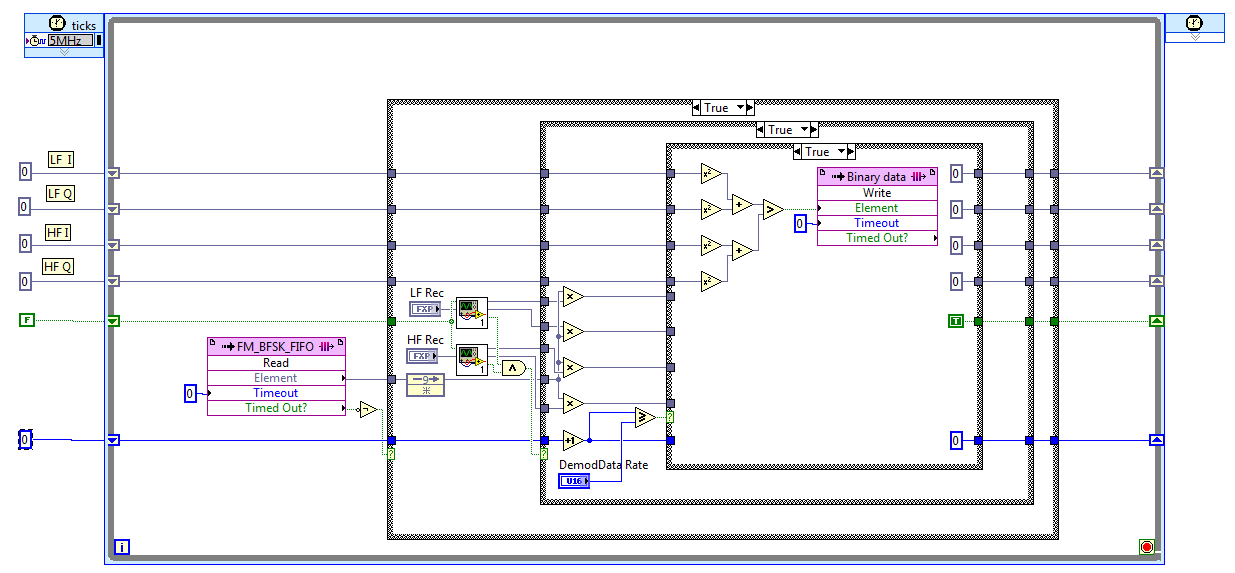 Fig.5. BFSK demodulation; (a) Block diagram of BFSK demodulation, (b) Flowchart of BFSK demodulation, (c)LabVIEW implementation of BFSK demodulation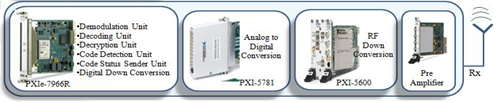 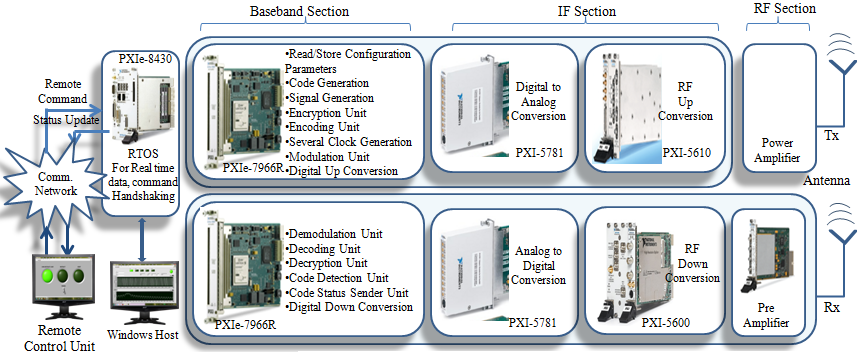 Fig.6. Hardware configuration block diagram of SDR based GRS system                                                                                     (b)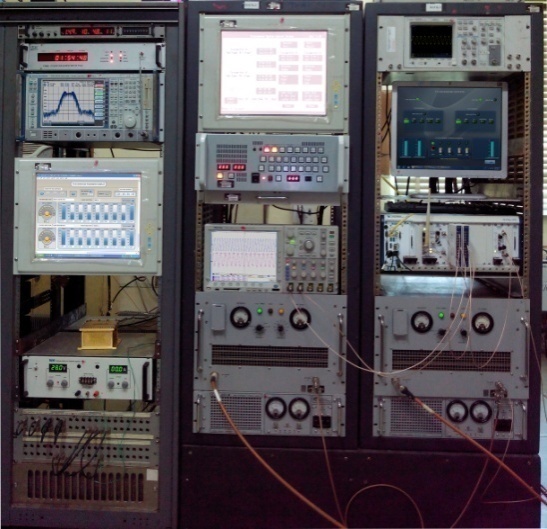 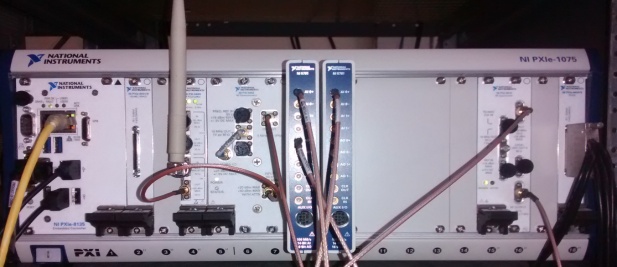 Fig.7. Laboratory setup (a) Broad setup, (b) Flex-RIO system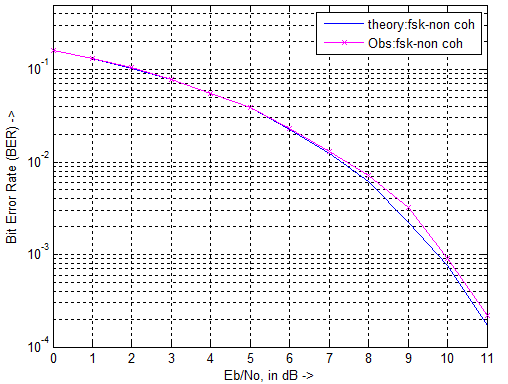 Fig.8. Plot between BER and Eb/N0 (theoretical vs. observed)		          (a)	                                                             (b)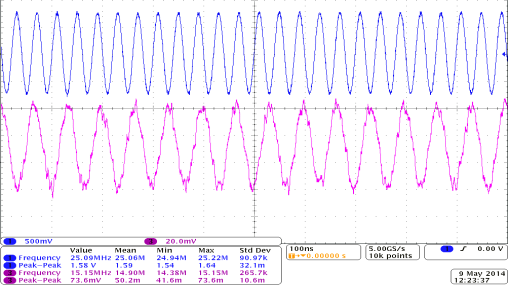 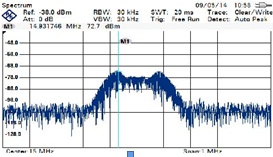 Fig.9. IF spectrum observed in spectrum analyzer at (a) 15 MHz at receiver side, (b) received IF frequency observed in oscilloscope                                                                         (b)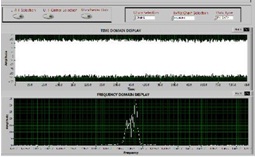 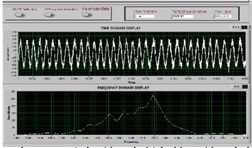 Fig.10. GUI showing various intermediate processed waveforms of GRS (a) BFSK data in reception line, (b) FM data in reception lineTABLE ISDR BASED GRS PARAMETERS SETTINGParametersOperation RangeUnitBaseband Data rate2-8   KbpsBFSK Mark Frequency0-50kHzBFSK Space Frequency0-50kHzFM Deviation100-200kHzIF Center Frequency15-35    MHzRF Down Conversion Center Frequency25-2750  MHz